«28» июля 2023 г.									№ 394 В соответствии с положениями Гражданского кодекса РФ, Жилищного кодекса РФ, руководствуясь Уставом поселка Березовка Березовского района Красноярского края, ПОСТАНОВЛЯЮ: 1. Утвердить Порядок вынесения предупреждений собственникам  в связи с бесхозяйственным содержанием жилых помещений, расположенных на территории муниципального образования поселок Березовка Березовского района Красноярского края, согласно приложению.         2. Контроль за исполнением постановления оставляю за собой.3.Настоящее постановление вступает в силу после официального  опубликования в газете  «Пригород» и подлежит размещению на официальном сайте администрации поселка Березовка по адресу: http://www.pgt-berezovka.ru/.Исполняющий полномочияГлавы поселка								      А.Н. СабуровПриложение к постановлению администрациипоселка Березовка Березовского района Красноярского края
                       от «28 ».07.20230 № 394ПОРЯДОК ВЫНЕСЕНИЯ ПРЕДУПРЕЖДЕНИЙ СОБСТВЕННИКАМ В СВЯЗИ  С БЕСХОЗЯЙСТВЕННЫМ СОДЕРЖАНИЕМ ЖИЛЫХ ПОМЕЩЕНИЙ, РАСПОЛОЖЕННЫХ НА ТЕРРИТОРИИ МУНИЦИПАЛЬНОГО ОБРАЗОВАНИЯ ПОСЕЛОК БЕРЕЗОВКА1. Общие положения1.1. Настоящее Положение о порядке вынесения предупреждений собственникам в связи с бесхозяйственным содержанием жилых помещений на территории поселка Березовка (далее - Положение) разработано в соответствии с Гражданским кодексом Российской Федерации, Жилищным кодексом Российской Федерации и устанавливает порядок вынесения предупреждений собственникам в связи с бесхозяйственным содержанием жилых помещений, которые используют их не по назначению, систематически нарушают права и законные интересы соседей либо бесхозяйственно обращаются с жильем.1.2. К жилым помещениям относятся жилой дом (часть жилого дома), квартира (часть квартиры), комната.1.2.1. Жилым домом признается индивидуально-определенное здание, которое состоит из комнат, а также помещений вспомогательного использования, предназначенных для удовлетворения гражданами бытовых и иных нужд, связанных с их проживанием в таком здании.1.2.2. Квартирой признается структурно обособленное помещение в многоквартирном доме, обеспечивающее возможность прямого доступа к помещениям общего пользования в таком доме и состоящее из одной или нескольких комнат, а также помещений вспомогательного использования, предназначенных для удовлетворения гражданами бытовых и иных нужд, связанных с их проживанием в таком обособленном помещении.1.3. Вынесение предупреждений осуществляется администрацией поселка Березовка в отношении жилых помещений, расположенных на территории муниципального образования поселок Березовка Березовского района Красноярского края.2. Порядок вынесения предупреждения и обращения в суд2.1. Поступившие в администрацию поселка Березовка Березовского района Красноярского края обращения граждан, информация от органов государственной власти, органов местного самоуправления,  иных организаций о фактах использования жилого помещения не по назначению, неоплаты за жилое помещение и (или) коммунальные услуги в течение более шести месяцев, систематического нарушения прав и интересов соседей либо бесхозяйственного обращения с жильем, влекущим его разрушение, направляются в постоянно действующую жилищную комиссию для проведения осмотра жилого помещения (далее - комиссия).2.2. Комиссия осуществляет осмотр жилого помещения, по результатам которого составляет акт осмотра (Приложение № 1 к настоящему Положению).2.3. Администрация в случае подтверждения фактов нарушений на основании акта осмотра, полученной информации о заключенном договоре найма и выписки из Единого государственного реестра прав на недвижимое имущество и сделок с ним выносит предупреждение о необходимости устранения выявленных нарушений (Приложение № 2 к настоящему Положению).2.4. Предупреждение вручается нанимателю, собственнику жилого помещения под подпись либо направляется заказным письмом с уведомлением о вручении.2.5. Наниматель, собственник обязан устранить выявленные нарушения в течение 30 дней с момента получения предупреждения, а если они влекут разрушение помещения - в назначенный комиссией соразмерный срок для ремонта помещения, но не менее 30 дней.2.6. В случае если наниматель, собственник не устранил выявленные нарушения в установленный срок, ему выносится повторное предупреждение с указанием срока устранения нарушения.2.7. Если наниматель, собственник после вынесения повторного предупреждения продолжает нарушать права и интересы соседей или использовать жилое помещение не по назначению, либо без уважительных причин не производит необходимый ремонт, комиссия направляет материалы в администрацию для обращения в суд с исковым заявлением к нанимателю о выселении из жилого помещения, к собственнику о продаже с публичных торгов такого жилого помещения с выплатой собственнику вырученных от продажи средств за вычетом расходов на исполнение судебного решения.Приложение № 1к Положению о порядке вынесения предупреждений собственникам в связи с бесхозяйственным содержанием жилых помещений на территории поселка БерезовкаАКТ ОСМОТРА____________	______________(место)	          (дата, время)Комиссия в составе:1. _______________________________________________________________________________________2. _______________________________________________________________________________________3. _______________________________________________________________________________________4. _______________________________________________________________________________________5. _______________________________________________________________________________________(должность, фамилия, имя, отчество)в присутствии:1. _______________________________________________________________________________________2. _______________________________________________________________________________________(фамилия, имя, отчество, место жительства, телефон, подпись присутствующего лица)произвела осмотр жилого помещения, расположенного по адресу:____________________________________________________________________________________________________________________________________________________________________________________________________________________________________________________________________________Основание для осмотра жилого помещения: ______________________________________________________________________________________________________________________________________________________________________________________________________________________________________________________________________________________________________________________________В ходе осмотра установлено:___________________________________________________________________________________________________________________________________________________________________________________________________________________________________________________________________________________________________________________________________________К акту осмотра прилагаются: ___________________________________________________________________________________________________________________________________________________________________________________________________________________________________________________(перечень документов, кино-, фотоматериалов и т.д.)Подписи членов комиссии:    1. ______________________________________________________________________________________    2. _____________________________________________________________________________________    3. _____________________________________________________________________________________    4. _____________________________________________________________________________________    5. _____________________________________________________________________________________(подпись, фамилия, инициалы)Подписи присутствующих лиц:    1. _____________________________________________________________________________________    2. _____________________________________________________________________________________    3. ______________________________________________________________________________________(подпись, фамилия, инициалы)Приложение № 2к Положению о порядке вынесенияпредупреждений собственникамв связи  с бесхозяйственнымсодержанием жилых помещенийна территории поселка БерезовкаПРЕДУПРЕЖДЕНИЕо необходимости устранения выявленных нарушений____________	          ______________       (место)	                          (дата, время)Администрация поселка Березовка Березовского района Красноярского края  в  соответствии со статьей 287.7 Гражданского кодекса Российской Федерации, Жилищным кодексом Российской Федерации выносит предупреждение__________________________________________________________________________________________________________________________________________________________________________________(фамилия, имя, отчество)________________________________________________________________________________________(паспорт, серия, номер, кем и когда выдан)________________________________________________________________________________________(адрес регистрации)________________________________________________________________________________________(адрес места жительства)являющемуся  нанимателем, собственником жилого помещения, расположенного по адресу:______________________________________________________________________________________________________________________________________________________________________________________________________________________________________________________________________________________________________________________________________________________________использующему жилое помещение не по назначению, систематически нарушающему права и интересы соседей, бесхозяйственно обращающемуся с жильем, допуская его разрушение, о необходимости устранения выявленных нарушений:_______________________________________________________________________________________________________________________________________________________________________________________________________________________________________________________________________________________________________________________________________________________________________________________________________________________________________________________________(перечень нарушений)В  течение  ________  дней  со дня получения данного предупреждения Вам необходимо устранить выявленные нарушения, а именно:______________________________________________________________________________________________________________________________________________________________________________________________________________________________________________________________________________________________________________________________________________________________________(перечень мероприятий)В  случае  если Вы не устраните вышеуказанные нарушения в установленный срок,  администрация  поселка Березовка вправе  обратиться  в  суд  с  исковым  заявлением о выселении нанимателя из жилого помещения, о продаже с публичных торгов принадлежащего Вам жилого помещения.____________________________________________________________________________________________________________________________________________________________________________________________________________________________________________________________________________(должность, фамилия, имя, отчество, подпись лица, составившего предупреждение)Предупреждение получено:_________________________________________________________________________________________     (дата)                              (подпись, фамилия, имя, отчество лица, получившего предписание)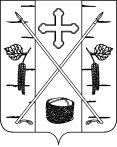 АДМИНИСТРАЦИЯ ПОСЕЛКА БЕРЕЗОВКАБЕРЕЗОВСКОГО РАЙОНА КРАСНОЯРСКОГО КРАЯПОСТАНОВЛЕНИЕп. Березовка «Об утверждении Порядка вынесения предупреждений собственникам в связи с бесхозяйственным содержанием жилых помещений, расположенных на территории муниципального образования поселок Березовка Березовского района Красноярского края»